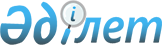 О выделении средств из резерва Правительства Республики КазахстанПостановление Правительства Республики Казахстан от 3 июня 2011 года № 620

      В соответствии с Законом Республики Казахстан от 29 ноября 2010 года "О республиканском бюджете на 2011-2013 годы", постановлением Правительства Республики Казахстан от 26 февраля 2009 года № 220 "Об утверждении Правил исполнения бюджета и его кассового обслуживания" Правительство Республики Казахстан ПОСТАНОВЛЯЕТ:



      1. Выделить Министерству юстиции Республики Казахстан из резерва Правительства Республики Казахстан, предусмотренного в республиканском бюджете на 2011 год на исполнение обязательств по решениям судов, денежные средства в сумме, эквивалентной 92548,81 (девяносто две тысячи пятьсот сорок восемь долларов восемьдесят один цент) долларам США, по рыночному курсу обмена валют на день выдачи для исполнения решения Арбитражного института Торговой палаты города Стокгольм от 22 декабря 2010 года и дополнительного решения к нему от 21 февраля 2011 года.



      2. Министерству финансов Республики Казахстан осуществить контроль за целевым использованием выделенных средств.



      3. Настоящее постановление вводится в действие со дня подписания.      Премьер-Министр

      Республики Казахстан                       К. Масимов
					© 2012. РГП на ПХВ «Институт законодательства и правовой информации Республики Казахстан» Министерства юстиции Республики Казахстан
				